Игра «В гостях у гнома Эконома»Цель: формировать представление о потребностях как желаниях и нуждах человека; показать детям широкий спектр потребностей.Оборудование: игрушка гнома, конверты с заданиями, таблица “Потребность и профессия”, слова-отгадки на карточках, рисунки детей о потребностях человека, картины по теме “Профессии”, карточки для раскрашивания, слова “бартер”, “экономика”Ход занятия.I. Орг. момент.(Показываю игрушку гнома)-Он желает всем удачиЗа работу, в добрый час!II. Знакомство со словом “экономика”(Рассказ учителя).Каждый день вы слышите по радио или телевидению слово “экономика”. Знаете ли вы, что оно обозначает? С экономикой сталкивается любой человек- рабочий он или фермер, математик или певец, ученик или дошкольник. Экономика-это отношения между людьми, которые у них складываются, когда одни создают товар, продают его или покупают. Товаром может стать все, что продается и покупается. Это могут быть разные вещи, услуги (подстричь- в парикмахерской, отправить письмо- на почте ). А также произведения искусства: стихотворение, картина. Идеи тоже продаются, будь то проект нового автомобиля или научная разработка. И рабочая сила человека идет на продажу, за нее выплачивается заработная плата. Вы едете на автобусе, покупаете хлеб, звоните по телефону, смотрите телевизор, читаете книгу, а экономика всегда рядом с вами.В основе этого слова стоит слово “йокос”: на древнегреческом языке оно означает “дом”. А буквальный перевод- “искусство ведения домашнего хозяйства”. С того, что нас окружает, с домашних дел и забот начинается наша экономическая жизнь. Чем она дает о себе знать? Прежде всего - ценой. Каждая вещь в вашем доме - имеет цену. Цена позволяет сравнивать вещи, вложенный в них труд. Она подсказывает вам выбор: это дорого, а это в самый раз, можно покупать. Деньги, что у нас в кармане, - кровь экономики, они текут от покупателя к продавцу, и рынок живет веселой жизнью: каждый получил свое, всем хватило, все довольны.Но так бывает не всегда. И вместе со словом экономика мы слышим слова: рыночная экономика, кризис и т. д. Об этом более подробно вы будете говорить в старших классах, а сегодня мы должны выяснить, из чего состоит экономика. На какие части ее можно разделить.- А сейчас мы будем выполнять задания гнома Эконома.I этап “Что человеку надо?”Ответ на этот вопрос поможет дать гном Эконом, который предлагает внимательно послушать отрывки из стихотворений А.Л. Барто.У солнышка есть правило:Оно лучи расправилоРаскинуло с утра-И на земле жара. Что человеку надо? (тепло)Жарко, жарко, нету сил!..Пить прохожий попросил:-Вовка - добрая душа,Дай напиться из ковша.Что человеку надо? (вода).Девочки и мальчикиПрыгают от радости:В каждом чемоданчикеЯблоки и сладости.Что человеку надо? (пища)На Андрейке - телогрейки,Кофты, рукавицы,Полосатый шарф АндрейкеПринесли сестрицы.Что человеку надо? (одежда).Как большой, сидит АндрюшкаНа ковре перед крыльцом.У него в руках игрушка -Погремушка с бубенцом.Что человеку надо? (игрушка).Итак, потребность - это то, в чём нуждается человек. Есть потребности, присущие всем людям: тепло, вода, одежда и т.д. А есть потребности, которые проявляются не у всех, например, игрушки нужны только детям.II этап “ Как ты думаешь?”Гном Эконом прислал задание каждому из вас: найти рисунки, на которых изображены потребности, присущие всем людям, и раскрасить их.(Каждой из микрогрупп выдается карточка для раскрашивания. Дети совещаются, коллективно выполняют работу, а затем выполняют свой выбор, пример ниже).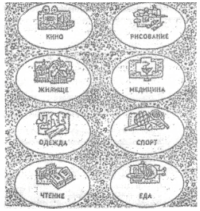 Физминутка.А теперь, ребята, встали.Быстро руки вверх поднялиВ стороны, вперед, назад.Повернулись вправо, влево,Тихо сели - вновь за дело.Ill этап. “ Загадки от гнома Эконома”.Вам нужно отгадать загадки о профессиях людей, которые помогают удовлетворить указанные потребности и заполнить таблицу.(Загадки + пантомима)Кто в дни болезнейВсех полезнейИ лечит насОт всех болезней? (доктор)Я профессию свою,Если нужно пропоюИли воплощу в балете,В жестах, в гриме, в силуэте.Трагик я и юморист,Все зовут меня...( артист)Ночью, в полдень, на рассветеСлужбу я несу в секрете,На тропе, на берегу,Преграждая путь врагу (пограничник)Учит он читать, писать,Быстро, правильно считать (учитель)Что человеку надо?Кто рубашку нам сошьет ? (швея)Отгадайте, кто я?П-р (показ пантомимы)С -ьIII этап. “Назови слово”.Инсценирование стихотворения “Так на так ” А.Л. БартоРешили два ИванаМеняться без обмана.А что менять не в этом суть,Хоть что-нибудьНа что-нибудь.Игрушечного зайкуНа гвоздики и гайку,А гвоздики и гайкуПотом опять на зайку.Друзья не ищут выгод,Им пошуметь, попрыгать,Кричать:- Меняю кошкуНа сломанную брошку,А сломанную брошкуПотом опять на кошку!Решили два ИванаМеняться без обмана.А что менять - не в этом суть,Хоть что-нибудьНа что-нибудь.Так целый день менялисьИ при своем остались.Как же называется обмен, который пытались совершить два Ивана? (бартер)IV этап “ Разгадай кроссворд”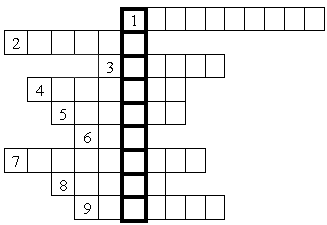 Ответы:Экскаватор.Чайник.Костюм.Валенки.Молоко.Дом.Велосипед.Ручка.Трамвай.ИТОГ: Итак, с каким же новым словом мы сегодня познакомились? Прочитайте в выделенном столбце. (Экономика). Что оно обозначает? (Хозяйство). Что нового вы еще сегодня узнали?Используемая литература: Воспитание .Первый класс. Издательство ООО “ИНТЕРПРЕССЕРВИС” 2002.ПотребностьПрофессияПищаОдеждаЖилищеОбразованиеРазвлечениеЗащитаМедицина1 .У горы крутойСтоит великан с железной рукой.2.Я пыхчу, пыхчу, пыхчу.Больше греться не хочу.Крышка громко зазвенела:“Пейте чай, вода вскипела!”З.Я- вместе брюки и пиджак.А называют меня как?4.Их валяли да валяли,Чтобы мы их надевали.5.Нам его дала корова,Надо пить, чтоб быть здоровым.6.Стоит бычище,Проклеваны бочища.7.Этот конь не ест овса,Вместо ног- два колеса.Сядь верхом и мчись на нем,Только лучше правь рулем.8.В снежном поле по дорогеМчится конь мой одноногийИ на много-много летОставляет синий цвет.9.Спозаранку за окошкомСтук, звон, и кутерьма.По прямым стальным дорожкамХодят красные дома.